Union particulière pour la classification internationale des produits et des services aux fins de l’enregistrement des marques 
(Union de Nice)Comité d’expertsTrentième sessionGenève, 27 avril – 1er mai 2020PROJET D’ORDRE DU JOURétabli par le SecrétariatOuverture de la sessionAdoption de l’ordre du jour
	Voir le présent document.Examen des propositions reportées de la 29e session et en attente d’approbation
		Voir le projet CE302, annexe 1.Examen des propositions de modifications et autres changements à apporter à la onzième édition de la classification de Nice, version 2020, concernant :diverses propositions
Voir le projet CE302, annexe 2.les cannes
Voir le projet CE302, annexe 3.la révision des intitulés des classes
Voir le projet CE302, annexe 4.les questions relatives à la traduction
Voir le projet CE302, annexe 5.Nouvelle procédure de révision avec le NCLRMS (système de gestion de la révision de la classification de Nice)Rapport sur les systèmes informatiques se rapportant à la classification de NiceProchaine session du comité d’expertsClôture de la sessionLa séance d’ouverture débutera le lundi 27 avril 2020, à 10 heures, au siège de l’OMPI, 34, chemin des Colombettes à Genève (bâtiment AB, salle de conférences A).[Fin du document]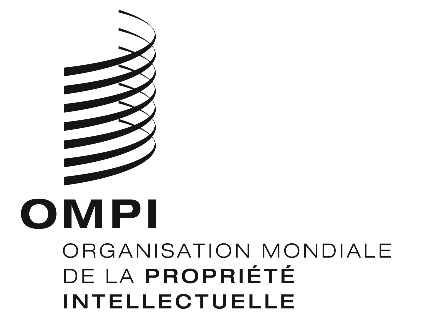 FCLIM/CE/30/1 PROV.  CLIM/CE/30/1 PROV.  CLIM/CE/30/1 PROV.  ORIGINAL : ANGLAISORIGINAL : ANGLAISORIGINAL : ANGLAISDATE : 7 Février 2020DATE : 7 Février 2020DATE : 7 Février 2020